Kontener bramowy typu mulda M15 symetryczny zakryty wg DIN 30 720Wymiary wewnętrzne: 4000 mm x 1650 mm x 2000/850 mm (dł. x szer. x wys.)Bramowy system załadunku, zawiesia zaczepowe pręt Ø 45 mm, gat. St355Rozstaw zaczepu wysypu 810 mm, pręt Ø 45 mm, gat. St355Szkielet ceownik 100x50x4 mm, gat. St235Kątownik nierównoramienny 100x50x8, gat. St235Blacha: podłoga ≠ 4 mm, ściany ≠ 4 mm, gat. St235Ożebrowanie pionowe ceownik 100x50x4 mm, gat. St235 Klapy uchylne na zawiasie sprężynującym bądź teleskopieHaczyki do plandek lub siatki po obwodzie kontenera poniżej górnej krawędzi Kolor wg podstawowej palety RAL, Kontener obsługiwany przez urządzenia bramowe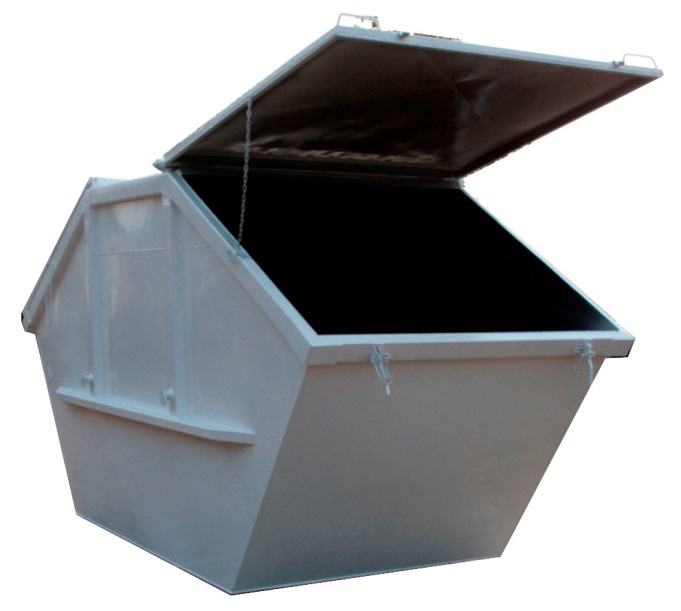 